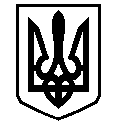 У К Р А Ї Н АВАСИЛІВСЬКА МІСЬКА РАДАЗАПОРІЗЬКОЇ ОБЛАСТІсьомого скликаннятридцять четверта сесіяР  І  Ш  Е  Н  Н  Я  30 серпня  2018                                                                                                               №  8Про затвердження Схеми санітарного очищеннята прибирання території м. Василівка, Василівського району, Запорізької області	Керуючись ст. 26 Закону України «Про місцеве самоврядування в Україні», Законом України «Про відходи», Наказом Міністерства регіонального розвитку, будівництва та житлово-комунального господарства України від 23 березня 2017 року № 57 «Про затвердження Порядку розроблення, погодження та затвердження схем санітарного очищення населених пунктів»,   Василівська міська радаВ И Р І Ш И Л А :	1.Затвердити	Схему санітарного очищення та прибирання території м. Василівка, Василівського району, Запорізької області, яка  розроблена Дочірнім науково-виробничим підприємством  «Фон» Північно-Східного наукового центру Національної академії наук України.. 	2. Контроль за виконанням цього рішення покласти на постійну комісію міської ради з питань земельних відносин та земельного кадастру, благоустрою міста та забезпечення екологічної безпеки життєдіяльності населення.Міський голова                                                                                                     Л.М. Цибульняк